PENGARUH PRAKTEK PROFESI MAHASISWA FAKULTAS DAKWAH DAN KOMUNIKASI JURUSAN BKI TERHADAP PERILAKU KEAGAMAAN ANAK BINAAN LAPAS ANAK KELAS II A PAKJO PALEMBANG.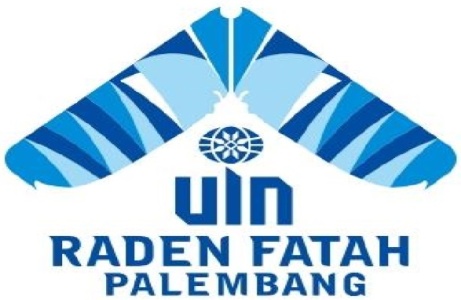 SKRIPSIDiajukan Untuk Melegkapi  Salah Satu Syarat GunaMemperoleh Gelar Sarjana Strata Satu (S1) Komunikasi Islam (S.Kom.I) Dalam Ilmu Dakwah Jurusan Bimbingan Dan Penyuluhan IslamOLEH :SUJANA NIM: 11 52 2019JURUSAN BIMBINGAN PEYULUHAN   ISLAMFAKULTAS DAKWAH DAN KOMUNIKASI UNIVERSITAS ISLAM NEGERI RADEN FATAH  PALEMBANG2015M / 1437H